			                                                Ερμούπολη: 13-11-2014 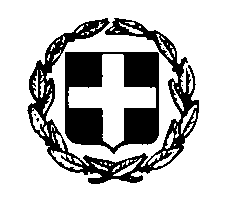 ΕΛΛΗΝΙΚΗ ΔΗΜΟΚΡΑΤΙΑ 	  Αριθ. Πρωτ.: 10839ΥΠΟΥΡΓΕΙΟ ΠΑΙΔΕΙΑΣ ΚΑΙ ΘΡΗΣΚΕΥΜΑΤΩΝ, ΠΕΡ/ΚΗ Δ/ΝΣΗ Α/ΘΜΙΑΣ & Β/ΘΜΙΑΣ ΕΚΠ/ΣΗΣ Ν. ΑΙΓΑΙΟΥΔ/ΝΣΗ Α/ΘΜΙΑΣ ΕΚΠ/ΣΗΣ Ν. ΚΥΚΛΑΔΩΝΤαχ.Δ/νση:       I. Ράλλη 6	     ΠΡΟΣ:  Διευθυντές και Διευθύντριες  Ταχ. Κώδικας: 84100 Σύρος                                                                         Δημοτικών Σχολείων Σύρου       Πληροφορίες:        Χρυσάννα ΔιαμαντήΥπεύθυνη Σχολικών Δραστηριοτήτων   	 Τηλέφωνο:      22810-79354     	      ΚΟΙΝ:  Σύμβουλο 2ης Περιφέρειας         FAX:                  22810-79229    	                   Κυκλάδων     E-mail:              schdraseis@dipe.kyk.sch.gr 		 ΘΕΜΑ: «Πρόγραμμα Εκμάθησης Σκακιού σε Δημοτικά Σχολεία της Σύρου, Α΄ - Β΄ Τάξη Δημοτικού»Αγαπητοί συνάδελφοι,Σας ενημερώνουμε ότι σύμφωνα με την υπ. αρ. Φ.11.1/79/14171/Γ1/31-01-2014 του Υ.Π.ΑΙ.Θ. και με τη υπ. αρ. 55/15-09-2014 Πράξη του Δ.Σ. του Ι.Ε.Π. η Ένωση Σκακιστών Θεσσαλονίκης έχει λάβει έγκριση για τη συνέχιση της υλοποίησης του προγράμματος της εκμάθησης σκακιού σε σχολεία της Πρωτοβάθμιας Εκπαίδευσης. Σύμφωνα με την με αριθμ. ΚΠ 63859/Γ1/25-4-2014 εγκύκλιο του Υ.ΠΑΙ.Θ η ένταξη του σκακιού ως δημιουργική/παιδαγωγική δραστηριότητα, εντάσσεται στο πλαίσιο της Ευέλικτης Ζώνης, με μια (1) ώρα την εβδομάδα, σε τρίμηνους κύκλους, με τη σύμφωνη γνώμη του οικείου Σχολικού Συμβούλου και τηρώντας το υφιστάμενο θεσμικό πλαίσιο που προβλέπεται σε ανάλογες περιπτώσεις, με έμφαση στη μορφωτική πολιτιστική και κοινωνική αξία του σκακιού, στην προώθηση της ομαδοσυνεργατικής διδασκαλίας και μάθησης, καθώς και διαθεματική προσέγγιση της γνώσης.Το συγκεκριμένο πρόγραμμα υλοποιείται από την Ένωση Σκακιστών Θεσσαλονίκης, κατόπιν δωρεάς του εγκεκριμένου εκπαιδευτικού υλικού, από το Ίδρυμα Σταύρου Νιάρχου, σε όσα σχολεία, ανά την Ελλάδα, επιθυμούν οι δάσκαλοι να κάνουν μαθήματα Σκακιού.Για το σκοπό αυτό αναφέρεται η δυνατότητα χορήγησης του εγκεκριμένου, από την ανωτέρω πράξη του Δ.Σ. του Ι.Ε.Π., εκπαιδευτικού υλικού (3 βιβλία μαθητών, 1 βιβλίο δασκάλου) δωρεάν στους ενδιαφερόμενους και υποστηρικτικό υλικό για τους μαθητές που συμμετέχουν και το σχολείο.Κάθε μαθητής που θα συμμετέχει στο μάθημα θα παραλάβει τα βιβλία του και μία σκακιέρα με ένα πλήρες σετ κομματιών.           Στη Σύρο, η Διεύθυνση Α/βάθμιας Εκπαίδευσης Ν. Κυκλάδων, διαμέσου της Υπεύθυνης Σχολικών Δραστηριοτήτων, σε συνεργασία με τη Σύμβουλο της 2ης Περιφέρειας Κυκλάδων , την Ε. Σ. Θεσσαλονίκης και τον Σ.Σ. Σύρου, παρέχει τη δυνατότητα να συμμετέχουν, εφόσον το επιθυμούν, έως και 3 τμήματα (Α΄ -  Β΄ Δημοτικού)Ο κ. Μιχάλης Κεραμιώτης, μέλος του ΔΣ του Συλλόγου Σκακιστών Σύρου, αναλαμβάνει την εκπαίδευση στη Σύρο.Όσοι/όσες εκπαιδευτικοί  ενδιαφέρονται, μπορούν να δηλώσουν συμμετοχή μέχρι την Δευτέρα 24 Νοεμβρίου 2014, στον κ. Μιχάλη Κεραμιώτη, ορισμένο εκπαιδευτή και μέλος του ΔΣ του Συλλόγου Σκακιστών Σύρου,στο τηλέφωνο 6937313878 ή με mail στο siroschessclub@gmail.com Η ώρα συνάντησης του κάθε τμήματος, που θα είναι 1 διδακτική ώρα την εβδομάδα και θα οριστεί κατόπιν συνεννόησης με τον εκπαιδευτή.Η αδιάλειπτη φυσική παρουσία του δασκάλου της τάξης είναι επιβεβλημένη, ως ο μόνος θεσμικά και παιδαγωγικά υπεύθυνος για τους μαθητές του, διασφαλίζοντας το παιδαγωγικό και εκπαιδευτικό πλαίσιο της λειτουργίας της τάξης, προς όφελος των μαθητών.Η συνεργασία του εκπαιδευτή, ως εξωτερικού επιστημονικού συνεργάτη, με την Υπεύθυνη Σχολικών Δραστηριοτήτων κρίνεται απαραίτητη, , ενώ η όλη δράση δεν θα έχει καμία οικονομική επιβάρυνση είτε του σχολείου, είτε των γονέων και κατ’ επέκταση των μαθητών.Τα βιβλία είναι μεταφρασμένα από τον σκακιστή και εκπαιδευτικό κ. Π. Δρεπανιώτη και η διανομή τους όπως και η διανομή των σκακιέρων στα σχολεία επιβαρύνει αποκλειστικά το Ίδρυμα Στ. Νιάρχου το οποίο χρηματοδοτεί εξ’ ολοκλήρου το εγχείρημα. Οι τελικές συμμετοχές θα σας ανακοινωθούν  σύντομα.Παρακαλούμε ενημερώστε τους/τις εκπαιδευτικούς.	                                                                  Ο Αν/της  Διευθυντής Π.Ε Κυκλάδων		 Χρήστος Καφτηράνης      